BuchvorstellungDas Impulse Workbook. Ihr Begleiter zu mehr Erfolg und ZukunftsfähigkeitNeben einer Rückschau auf das Bestehen und die Entwicklung des Vereins Gabal e.V. bietet das Buch viele Praxiserfahrungen und Methoden aus und für die Erwachsenen- und Weiterbildung.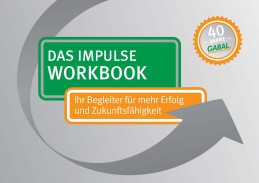 Zum 40jährigen Jubiläum des Vereins wurde das Impuls Workbook veröffentlicht. Es liefert auf den ersten gut 30 Seiten eine lebendige Rückschau auf die Aktivitäten des Vereins von der Gründung bis zum Jubiläumsjahr. Hier werden auch die Kompetenzen und Bedeutung der Mitglieder für die Arbeit von Gabal e.V. betont. Die Kompetenzen der Mitglieder des Vereins kommen im weiteren Verlauf wieder zum Tragen: 24 Berichte aus der Erwachsenen- und Weiterbildungspraxis sind unter der Überschrift „Aus der Praxis für die Praxis“ zu finden. Dabei werden verschiedene pädagogische Herausforderungen der Bildungspraxis für Dozent/innen thematisiert und entsprechende individuelle Lösungsansätze dargestellt. Die Herausforderungen reichen von passender Ansprache der Zielgruppe über Einstiegssituationen sowie die Gruppenbildung und -dynamik oder Motivation von Teilnehmenden bis hin zu Fragen der wirkungsvollen Lehrpräsenz und der Vermeidung von Prokrastination. Die Übersichtlichkeit leidet hier ein wenig, weil die einzelnen Berichte zwar mit den Autorennamen überschrieben sind, aber nicht überall auch ein griffiges Stichwort bzw. eine Überschrift zum jeweiligen Gegenstand des Berichts vorzufinden ist.Das Buch schließt mit einer je doppelseitigen Vorstellung von 15 Methoden. Sie sind alphabetisch sortiert und reichen von A wie Action Learning über M wie Mentaltraining bis U  wie Unternehmensplanspiele. Auch hier wird Wert darauf gelegt, dass die Methoden praxisbezogen und bzgl. des Nutzens dargestellt sind. Die leichtere Auffindbarkeit ist durch passende Überschriften ist in diesem Fall gegeben.FazitDas Workbook richtet sich an Personen aus der Praxis der Erwachsenen- und Weiterbildung. Es liefert zahlreiche Hinweise zur methodischen Gestaltung von Lehr-Lern-Sequenzen sowie einen praxisbezogenen Methodenpool. Die kompakte Darstellung hilft, sich schnell mit den Inhalten des Buches auseinanderzusetzen, was die z.T. etwas unübersichtliche Zusammenstellung von Praxisbeispielen wieder kompensiert.VerlagsinformationGabal e.V. (Hrsg.) (2016). Das Impulse Workbook. Ihr Begleiter für mehr Erfolg und Zukunftsfähigkeit. Offenbach: Jünger Medien Verlag. 7,50 EuroCC BY SA 3.0 DE by Lars Kilian für wb-web